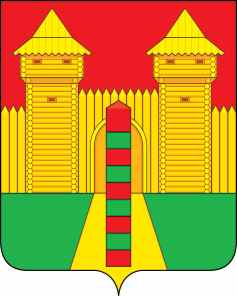 АДМИНИСТРАЦИЯ МУНИЦИПАЛЬНОГО ОБРАЗОВАНИЯ «ШУМЯЧСКИЙ РАЙОН» СМОЛЕНСКОЙ ОБЛАСТИФИНАНСОВОЕ УПРАВЛЕНИЕПРИКАЗ          от 26.03.2020 г. №18О назначении внеплановой выездной проверкив Шумячском районном Совете депутатовВ соответствии с поручением Главы муниципального образования «Шумячский район» Смоленской области от 25.03.2020г.: Приказываю:         1. Назначить проведение внеплановой выездной проверки правильности предоставления денежной компенсации расходов связанных с осуществлением депутатских полномочий в Шумячском районном Совете депутатов. Место нахождения субъекта контроля и место фактического осуществления деятельности – 216410, Смоленская обл., Шумячский р-н, п. Шумячи, ул. Школьная, д.1.         2. Проверку осуществить  за период с 01.01.2018г. по 31.12.2019г.          3. С 06.04.2020г. сроком на 30 рабочих дней провести контрольное мероприятие проверочной группе  в следующем составе:         - Новикова Оксана Владимировна – ведущий специалист бюджетного отдела – председатель проверочной группы;         - Столярова Ольга Викторовна – начальник отдела по казначейскому исполнению бюджета – заместитель председателя проверочной группы;          - Зарецкая Елена Владимировна – начальник отдела бухгалтерского учета и отчетности – член проверочной группы;         - Гаврикова Светлана Александровна – специалист I категории бюджетного отдела – член проверочной группы.         4. Контроль за исполнением настоящего приказа оставляю за собой.Начальник Финансового управленияАдминистрации муниципального образования«Шумячский район» Смоленской области                                            Ю.В. ВозноваС приказом ознакомлены: